Lisa 1Saaremaa Vallavalitsuse 9. mai 2018 määruse nr 2-2/14„Detailplaneeringu algatamise taotlusevorm ning detailplaneeringu koostamise nõuded“juurdeSAAREMAA VALLAVALITSUS
DETAILPLANEERINGU ALGATAMISE TAOTLUSPalun algatada detailplaneering ja väljastada detailplaneeringu lähteseisukohad järgmisele(tele) maaüksusele(tele): Saaremaa vald Möldri mü 30101:001:0092 ning Reediku mü 30101:001:0049(kinnistu nimi ja katastritunnus)Taotluse esitaja/huvitatud isik: Juriidiline isik       Eraisik  Nimi KNS Varad OÜAadress Eesti Vabariik, Maardu linn, Vana-Narva mnt 20 , 74114Registrikood/isikukood 12250498Kontakttelefon  +372 5036846E-post  ando@jetoil.eeTaotluse esitaja/huvitatud isiku suhe maaüksusega:				kinnistu omanik	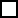 hoone omanik		volitatud esindaja	muu			Detailplaneeringu koostamise eesmärk:Elamumaa kruntide moodustamine ja neile ehitusõiguse seadmine	Planeeritakse üksikelamuid
	4(elamute arv)
	Planeeritakse korruselamuid
	_______________________________________________________________________(korruselamute arv, taotletav korruselisus, kortereid ühes korruselamus)
	Planeeritakse ridaelamuid
	_______________________________________________________________________(ridaelamubokside arv)
	Planeeritakse ärihooneid
	__________________________________________________________________________(ärihoonete arv, taotletav korruselisus)
	Planeeritaks e tootmishooneid
	__________________________________________________________________________(tootmishoonete arv, taotletav korruselisus)
	Muu eelpool nimetamata eesmärk
	__________________________________________________________________________(kirjeldus)Olemasoleva maaüksuse üldiseloomustusPlaneeringu ala asub Saaremaa lääneosas, Neeme külas. Maaüksused on hoonestamata. Juurdepääs maaüksustele mööda Kalmu-Kuralase-Neeme teed.  Planeeritavatel maaüksustel kehtivad detailplaneeringud puuduvad.  Maa-alal kehtib Kihelkonna valla üldplaneering. Üldplaneeringu järgi on määratud planeeringualal osaliselt virgestusmaa maakasutuse otstarve. Ülejäänud osas on tegemist valga alaga. Eeldavalt on kavandatav detailplaneering üldplaneeringuga kooskõlas.________________________________________________________________________________Olemasolevad ehitised:________________________________________________________________________________puuduvad________________________________________________________________________________________________________________________________________________________________Olemasolevad kommunikatsioonid:
elektrivarustus		 ____________________________________________________________veevarustus		 ____________________________________________________________kanalisatsioon		 ____________________________________________________________sidevarustus		 ____________________________________________________________Planeeritavad kommunikatsioonid:
elektrivarustus		xveevarustus		xkanalisatsioon		xsidevarustus		xTeede ja juurdepääsude olemasoluJuurdepääs maaüksustele mööda Kalmu-Kuralase-Neeme teed (näidata, milliselt teelt)Maakasutuse juhtotstarve liigilt üldisemas planeeringus
Maa-alal kehtib Kihelkonna valla üldplaneering. Üldplaneeringu järgi on määratud planeeringualal osaliselt puhke- ja virgestusmaa maakasutuse otstarve. Ülejäänud osas on tegemist valga alaga.________________________________________________________________________________
DETAILPLANEERINGU ALGATAMISE TAOTLUSELE LISATAKSE kavandatavat tegevustkirjeldav eskiislahendus vastavalt Saaremaa Vallavalitsuse 9. mai 2018 määrusega nr 2-2/14kehtestatud „Detailplaneeringu algatamise taotluse vorm ning detailplaneeringu koostamise nõuded“ paragrahvile 4.NÕUSTUN      EI NÕUSTU      DETAILPLANEERINGU KOOSTAMIST RAHASTAMAKui detailplaneeringu algatamise taotluse kohaselt soovitakse planeeringu koostamise rahastamist kohaliku omavalitsuse kulul, menetleb kohalik omavalitsus taotlust edasi juhul, kui taotletava planeeringu koostamine on kohaliku omavalitsuse eelarves ette nähtud. 
ALGATAMISE TAOTLUSE ESITAMISEGA KINNITAN, ET OLEN TEADLIK:Vastavalt planeerimisseaduse § 130 võidakse detailplaneeringu algatamise taotluse esitajaga/huvitatud isikuga sõlmida leping detailplaneeringu koostamise ja/või rahastamise kohta, kuidetailplaneeringu algatamist taotletakse erahuvides.Vastavalt planeerimisseaduse § 131 lõikele 2 sõlmitakse algatamise taotluse esitajaga/huvitatud isikuga ja Saaremaa valla vahel leping detailplaneeringukohaste avalikuks kasutamiseks ette nähtudtee ja sellega seonduvate rajatiste, haljastuse, välisvalgustuse ning tehnorajatiste välja ehitamiseks.Juhul, kui Saaremaa vald ja detailplaneeringu koostamise algatamise taotluse esitajaga/huvitatud isikuga kokkulepet ei saavuta ning vallal puuduvad võimalused planeerimisseaduse §-st 131 tulenevate kohustuste täitmiseks, on vallal õigus jätta detailplaneering algatamata, vastuvõtmata võikehtestamata.Taotluse lisad:1. Detailplaneeringu eskiislahendus2. Volitatud isiku puhul volitusDetailplaneeringu algatamise taotluse esitaja/huvitatud isik vastutab esitatud andmete õigsuse eestDetailplaneeringu algatamise taotluse esitaja/huvitatud isik
(kuupäev ja allkiri)